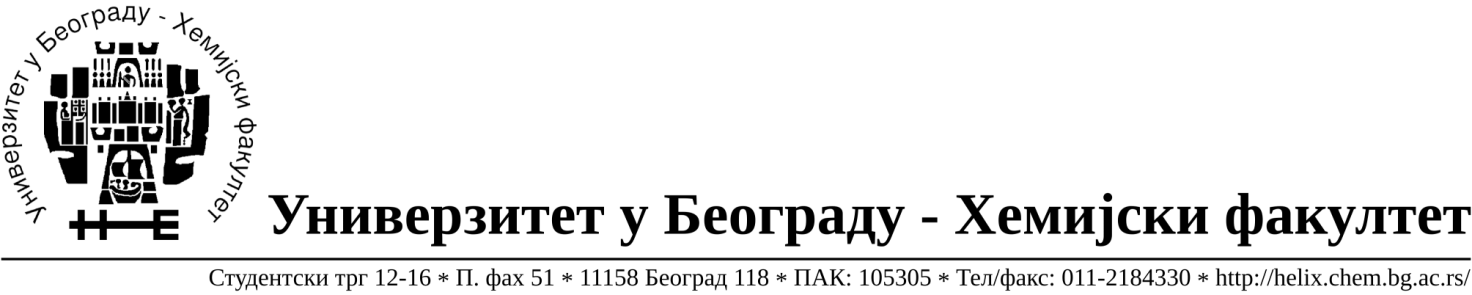 На основу члана 109. Закона о јавним набавкама («Сл.гласник РС» бр. 124/12) доносим:ОДЛУКУ О ОБУСТАВЉАЊУ ПОСТУПКАУниверзитет у Београду- Хемијски  Факултет, Студентски Трг 12-16, http://www.chem.bg.ac.rs ;  буџетски корисникПредмет јавне набавке из ове Одлуке је прибављање добара- материјала за образовање(хемикалије) -формиране по партијама  за потребе Хемијског Факултета – Универзитета у Београду, jaвна набавка мале вредности број 10/15.    Ознака из општег речника набавке: 24310000- основне неорганске хемикалије24320000- основне органске хемикалијеФА-01- за образовне наменеОбуставља се поступак за следеће партије: Број примљених понуда за Партију  бр.62 – 1 понуда, за Партију бр.85 – 2 понуде , за све партије у оквиру ЈН стигло је укупно 11 понуда. Подаци о понуђачима су како следи:За наведене партије поступак јавне набавке неће се  понављати до краја 2015. године.ДЕКАН ХЕМИЈСКОГ ФАКУЛТЕТА                                                                         	Проф. др Бранимир Јованчићевић ПартијаНазив Процењена вредностРазлог обуставе58API 20 NE11000Нису испуњени услови за доделу уговора (члан 109. став 1. Закона о јавним набавкама)Није приспела ниједна понуда.62Bakar(II)nitrat trihidrat6000Нису испуњени услови за доделу уговора (члан 109. став 1. Закона о јавним набавкама)-Од приспелих понуда ниједна није била одговарајућа85Coomasie Brilliant Blue G-2501000Нису испуњени услови за доделу уговора (члан 109. став 1. Закона о јавним набавкама)-Од приспелих понуда ниједна није била одговарајућа110eritromicin tableta1000Нису испуњени услови за доделу уговора (члан 109. став 1. Закона о јавним набавкама)Није приспела ниједна понуда.130hloramfenikol tableta1000Нису испуњени услови за доделу уговора (члан 109. став 1. Закона о јавним набавкама)Није приспела ниједна понуда.224penicilin tableta1000Нису испуњени услови за доделу уговора (члан 109. став 1. Закона о јавним набавкама)Није приспела ниједна понуда.245rifampicin tableta1000Нису испуњени услови за доделу уговора (члан 109. став 1. Закона о јавним набавкама)Није приспела ниједна понуда.265tetraciklin tableta1000Нису испуњени услови за доделу уговора (члан 109. став 1. Закона о јавним набавкама)Није приспела ниједна понуда.БрНазив  понуђача     Адреса и лице одговорно за заступањеПИБМатични бр. 1Superlab d.o.o.Милутина Миланковића 25Нови Београд, Владан Коцић101822498170517172Kefo d.o.o.Бачка 1UБеоград, Соња Јеремић105046072203022163Uni-chem d.o.o.Страхињића Бана 44Београд, Ненад Шуњеварић10005257217167677